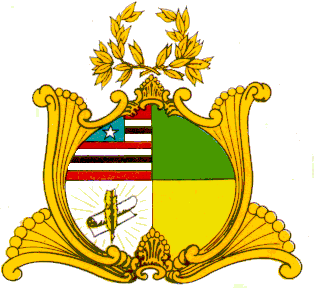 ASSEMBLEIA LEGISLATIVA DO ESTADO DO MARANHÃOGabinete da Deputada Dra. Cleide CoutinhoAvenida Jerônimo de Albuquerque, s/n, Sítio do Rangedor – CohafumaSão Luís - MA – 65.071-750 - Tel. (98) 3269-3459 – cleidebarrosoc@hotmail.comREQUERIMENTO Nº         /2019Senhor Presidente,Na forma Regimental requeiro a Vossa Excelência, que após ouvida a Mesa, seja emitida Nota de Pesar à família de José Wilson Araújo Carneiro, conhecido carinhosamente como Pastor J. Wilson, Pastor da igreja Assembléia de Deus e empresário na cidade de Caxias, pelo seu falecimento ocorrido no dia 08 de julho de 2019, aos 46 anos de idade.Plenário Deputado Nagib Haickel, em 09 de julho de 2019.Dra. Cleide CoutinhoDeputado EstadualEsposa: Vanusa Carneiro Endereço: Avenida Francisco Castro, S/N, bairro Ponte, CEP: 65.609-410 – CAXIAS/MA